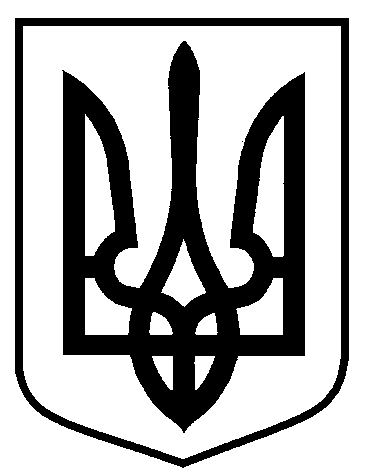 Сумська міська радаВиконавчий комітетРІШЕННЯвід  17.09.2020  № 494 З метою врегулювання відносин щодо розміщення зовнішньої реклами у місті Суми, відповідно до Правил розміщення зовнішньої реклами на території Сумської міської територіальної громади, затверджених рішенням виконавчого комітету Сумської міської ради від 07.07.2020 № 343, Комплексної схеми розміщення рекламних засобів на території Сумської міської об’єднаної територіальної громади, затвердженої рішенням виконавчого комітету Сумської міської ради від 28.07.2020 № 363, Типових правил розміщення зовнішньої реклами, затверджених постановою Кабінету Міністрів України від 29.12.2003 № 2067 (зі змінами), Закону України «Про рекламу», Закону України «Про дозвільну систему у сфері господарської діяльності», керуючись частиною першою статті 52 Закону України «Про місцеве самоврядування в Україні», виконавчий комітет Сумської міської радиВИРІШИВ:Відмовити у продовженні строку дії дозволів на розміщення зовнішньої реклами відповідно до додатку до цього рішення.Управлінню архітектури та містобудування Сумської міської ради (Кривцов А. В.) попередити власників рекламних засобів про необхідність демонтажу за власний кошт  рекламних засобів, зазначених у додатку до цього рішення,  протягом десяти робочих днів з дати прийняття цього рішення.         У разі не виконання власниками рекламних засобів зобов’язань щодо демонтажу самостійно у встановлений термін, здійснити примусовий демонтаж рекламних засобів.3. Контроль за виконанням даного рішення залишити за міським головою.В. о. міського головиз виконавчої роботи 						                   В. В. ВойтенкоФролов 700-103Розіслати: Кривцову А.В.Про відмову у продовженні строку дії дозволів на розміщення зовнішньої реклами 